Рекомендуемый список литературы «В космос, прямо к звездам» Космос... Что такое космос? Прошло немало веков с тех пор, как человек первый раз стал изучать небо целенаправленно, открывать планеты и звёзды. В космическом масштабе времени — это всего лишь миг. Вселенная — неисчерпаемый источник тайн и чудес. Веками человек смотрит в небо, в необъятный космос и размышляет о вечности и о красоте, несущей неведомые опасности. 12 апреля 1961 года Юрий Гагарин первым в мире совершил полет в космос, открыв человечеству дорогу к звездам.Желаем Вам приятного прочтения!!!!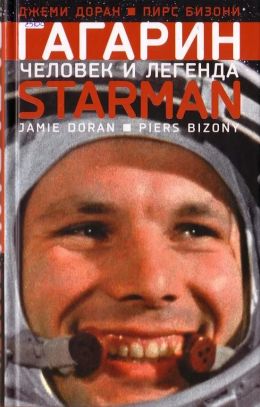 Джеми Доран, Пирс Бизони. Гагарин. Человек и легенда.- М.: КоЛибри, Азбука- Аттикус, 2011.-  320 с.Рассказывая  о  жизни  и  трагической  гибели  Первого  космонавта, Джеми  Доран, продюсер  Би-би-си   и  Пирс  Бизони,  известный  журналист, рассказывают  о  том,  как  рождался  советский  космический  проект. На  страницах  книги  оживают  образы    блестящих  конструкторов, членов  первого  отряда  космонавтов   и  многих  других  выдающихся  людей, стоящих  у  истоков  советской  космонавтики. В  работе  над  книгой  авторы использовали множество  монографий, архивных  материалов  и  личных  свидетельств  очевидцев  тех  событий.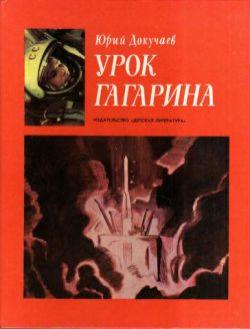 Докучаев, Ю.А. Урок Гагарина / Ю.А. Докучаев – М. Детская литература, 1985. – 144 с.: ил.Нет, это не обыкновенный урок, на котором учитель открывает ученикам уже давно открытое. Юным, да и не только юным, о чем сужу по себе, предстоит по мере прочтения этой книги узнать много неизвестного об известном. Это не просто переиздание работы того же автора «Юрий Гагарин». Переосмыслив ранее собранный материал и дополнив его, Юрий Докучаев открыл перед читателем возможность узнать немало нового о Космонавте-1.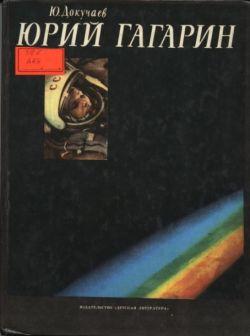 Докучаев, Ю.А. Юрий Гагарин / Ю.А. Докучаев – М. Детская литература, 1981. – 144 с.: ил.Книга автора, знавшего Ю. Гагарина на протяжении семи лет. Включает документальные материалы «от сказанного самим Гагариным и высказываний о Юрии его наставников и друзей до воспоминаний о встречах с ним автора», написана для среднего и старшего возраста. Содержит многочисленные иллюстрации и фотографии.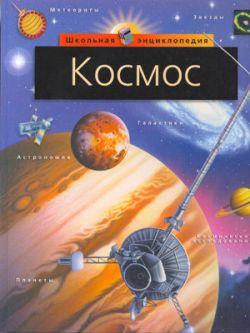 Космос. – Смоленск: Русич, 2002. 128 с. (Школьная энциклопедия).Тема этого иллюстрированного издания - космос и астрономия - наука, исследующая строение, развитие и взаимосвязь космических тел. Книга позволит совершить увлекательное воображаемое путешествие в глубины Вселенной, расскажет об истории и перспективах космических исследований, познакомит с нашими ближайшими соседями - планетами Солнечной системы.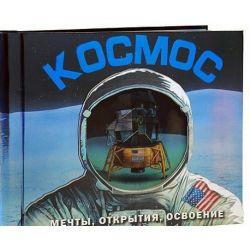 Космос. Мечты, открытия, освоение/ пер. Елены Токаревой. -  Эгмонт Россия Лтд., 2008. – 24 с.Перед тобой - дневник мальчика, мечтавшего полететь в космос. Раскрой его - и ты узнаешь, как сбылась его мечта. А по пути тебя ждут удивительные открытия: ты прочитаешь о грандиозных этапах освоения космоса, о первом спутнике и полете Гагарина, о высадке человека на Луну, о современных космических станциях и полетах к Марсу. Бумажные модели расскажут тебе, как устроена сложнейшая космическая техника - от ракет и посадочных модулей до скафандров и шаттлов. Твоя мечта тоже может воплотиться в жизнь! На обложке голографическая вставка. В книге множество панорамных изображений и подвижных элементов.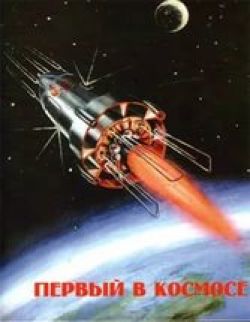 Первый  в  космосе:  Хроникально- документальный  сборник.- г.Гагарин, Смоленская  область: СОГУК  Музей  Ю.А. Гагарина, 2011 .- 232 с., ил.Объединённый  мемориальный  музей  Ю.А. Гагарина,  расположенный  в г.Гагарине, является  основным  в России  хранителем  коллекций  материалов  об  истории   выдающегося  события  цивилизации – первом  в мире  полёте  человека  в  космос, о  жизни  и  подвиге  первого  в  мире  космонавта -  Юрии  Алексеевиче  Гагарине. Книга  полностью  построена  по  документам,  воспоминаниям, фотографиям,  другим  материалам, бережно хранящимся  в  фондах  Мемориального  музея  Ю.А.Гагарина.В  книге  по  воспоминаниям  очевидцев  описываются  достоверные  события  и  факты, связанные  с  подготовкой  и  осуществлением  полёта Ю.А. Гагарина  в  космос. Со  слов  самого  Юрия  Гагарина  и  его  близких  людей  живо  раскрывается  судьба  первопроходца  космоса.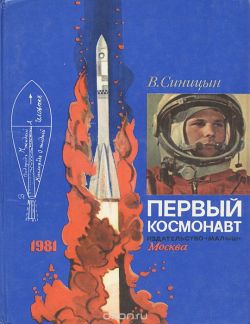 Синицын, Виктор Первый космонавт / В. Синицын – М. Малыш, 1981. – 77 с. : ил.Рассказ о полете в космос Юрия Гагарина. Для детей младшего школьного возраста.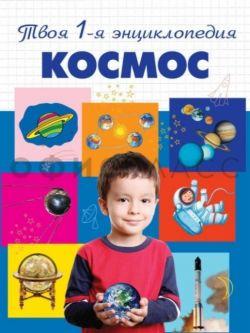 Тарасов Л.В., Тарасова Т.Б. Космос: Энциклопедия/ Л.В. Тарасов, Т.Б  Тарасова – М. Эксмо, 2015. – 96 с. : ил. (Твоя первая энциклопедия).Открой для себя удивительный мир знаний! Узнай, что такое Вселенная, сколько планет в нашей Солнечной системе, почему у комет появляется светящийся хвост и когда человек впервые покорил космос. Собери коллекцию книг "Твоя первая энциклопедия" и стань настоящим эрудитом! Для младшего школьного возраста.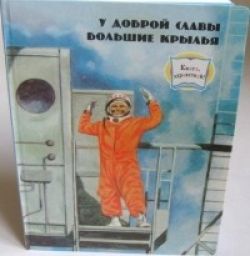 У доброй славы большие крылья / сост. Н.Н. Светловская, Т.С. Пиче-оол. – М.: Жизнь и мысль: ОАО «Моск. учеб.», 2007. 48 с.: цв. ил. – (Книга, здравствуй!: б-чкая МГПУ).Рассказы о космонавтах и лётчиках не оставят равнодушным юного читателя.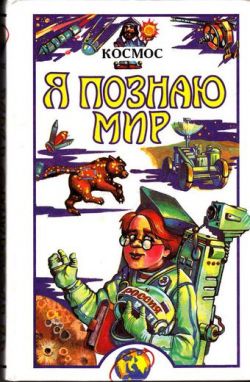 Я познаю мир:  Дет. энцикл.: Космос/Авт.-сост. Т.И. Гонтарук. – М. АСТ, 1998. - 448 с. Фантастический мир планет и созвездий открывает издательство ACT своим юным читателям в очередном томе энциклопедии «Я познаю мир» — «Космос».
Читатели узнают о Солнце и Луне, и о том, что думали о них наши предки; о звездах и планетах, и о последних достижениях в области изучения космоса.
Книга хорошо иллюстрирована. Предметно-именной указатель поможет легче ориентироваться в представленном материале. Издание рекомендуется в качестве пособия для учащихся младших и средних классов школ, лицеев и гимназий.